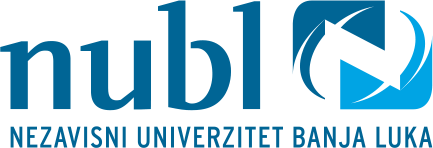 FAKULTET  ZA  POLITIČKE NAUKESEPTEMBARSKI   ISPITNI  ROK 2022Ime i prezime profesoraSEPTEMBAR 2022SATSEPTEMBAR 2022Prof. dr Zoran Kalinić              07. 09.11.0021. 09.Prof. dr Milomir Martić             8. 09.10. 0022. 09.Prof. dr Ostoja Barašin 12. 09.13. 0019. 09.Doc. dr Radmila Čokorilo         14. 09.11. 0021. 09.Prof. dr Nikola Poplašen13. 09.10. 0019. 09.Prof. dr Radomir Nešković            16. 09.11.0023. 09Prof. dr Jasna Čošabić14. 09.12. 0023. 09.Prof. dr Jagoda Petrović08. 09.16. 0021. 09. Mr Čedomir Knežević   	       30. 08.13.0020. 09.Prof. dr Jasna Bogdanović Čurić16. 09.10. 0021. 09.Prof. dr Ljubomir Zuber            03. 09.10. 00 17. 09. Prof. dr Ružica Đervida13. 09.13. 0020. 09.Prof. dr Ljiljana Čekić 03. 09.12. 0021. 09.Doc. dr Mladen Bubonjić06. 09.12. 0023. 09.Doc. dr Srđan Šuput13. 09.16. 0022. 09.Doc. dr Marko Aćić05. 09. 17. 0019. 09. Doc. dr Zdravko Todorović16. 09.11.0022. 09.Doc. dr Miloš Grujić03. 09. 16.0017. 09.Doc. dr Predrag Obrenović 09. 09.11. 0023. 09.Doc. dr Nedeljko Kajiš11. 09.11.0020. 09.Doc. dr Marin Milutinović05. 09.12. 0019. 09.